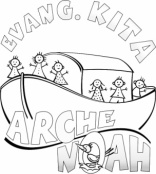 Terminplanung Kindergarten/Hort vonSeptember 19 bis August 204.10.19Vormittags:  Erntedankumzug mit Erntedankfeier in der Kirche15.10.19Elternbeiratswahl mit Gruppenelternabend im Kindergarten um 19 Uhr16.10.19Die Vorschulkinder gehen auf den Wochenmarkt (vormittags)23.10.19 Der Fotograf kommt in die Kita 24.10.19Die Vorschulkinder gehen zum Kürbisse anmalen6./7.11.19Laternenbastelabend um 19 Uhr11.11.19St. Martinsfeier mit LaternenumzugAb 13.11.19Brandschutzerziehung20.11.19Buß- und Bettag- Kita geöffnet6.12.19Der Nikolaus kommt in den Kindergarten8.12.19Weihnachtsmarkt20.12.19Letzter Tag vor den Weihnachtsferien/Weihnachtsfeier im Kindergarten  Wir schließen um 12.30 Uhr/kein Mittagessen7.1.201.Kita-Tag nach den  Weihnachtsferien21.2.20Fasching im Kindergarten/Rosenmontag25.2.20Faschingsdienstag - Notgruppe – die Kita schließt um 13 Uhr4.-6.2.19Schuluntersuchung in der Kita9.4.20Der Osterhase hoppelt durch den Kindergarten (Gründonnerstag)16.5.20Familienfest in der Bärenhalle12.6.20Brückentag nach Fronleichnam16.6.20Ausflug der VS-Kinder23.6.2014.30 - 16.00 Uhr Großelternnachmittag (Mäuse)24.6.2014.30 - 16.00 Uhr Großelternnachmittag (Schnecken)25.6.2014.30 - 16.00 Uhr Großelternnachmittag (Hasen)17.7.20Abschlussfest für die Vorschulkinder24.7.20Letzter Kita-Tag wir schließen um 12.30 Uhr27.7.203 Wochen Sommerurlaub17.und 18. 8.20Vorbereitungstage19.8.201. Kita-Tag für die „alten“ Kinder1.9.201. Kita-Tag für die neuen KinderJeden 1. Mittwoch im Monat:SpielzeugtagLetzter Mittwoch im MonatDie Sing-Omas kommen zu den KindernAlle Termine ohne Gewähr!